Olej CBD - zastosowanie i właściwościZastanawiasz się jakie zastosowanie oraz właściwości posiada olej CBD? Zapraszamy do zapoznania się z naszym artykułem.Co to jest olej CBD?Konopie stają się coraz bardziej popularne. Jednak zastanówmy się czym jest olej CBD? Jest to jedna z najpopularniejszych form CBD, czyli kannabidou, który występuje w konopiach. CBD jest legalne oraz posiada szerokie spektrum działania. Nie posiada właściwości psychoaktywnych, takich jak w produktach THC. Nie powoduje skutków ubocznych oraz nie odurza. Jest całkowicie bezpieczne oraz naśladuje działania naturalnych substancji, które występują w ludzkim organizmie, przez co reguluje wiele procesów.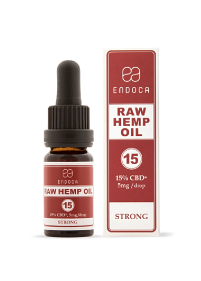 Zastosowanie i właściwościOlej CBD posiada szeroką gamę właściwości terapeutycznych. Zwalcza zaburzenia psychiczne, świetnie regeneruje komórki nerwowe w naszym organizmie. Może hamować rozmnażanie się komórek rakowych oraz doprowadzać je do tak zwanego samozniszczenia. Działanie przeciwutleniające spowalnia w znacznym stopniu starzenie się komórek w naszym organizmie. Świetnie sprawdza się podczas stanów zapalnych oraz działa przeciwbólowo. Można je stosować wewnętrznie lub do miejscowo. Otrzeźwia i rozjaśnia myślenie. Jedną z najsłynniejszych właściwości jest działanie przeciwwymiotne. Redukuje nudności oraz w znacznym stopniu pobudza apetyt, przy czym ma wpływ na nasz metabolizm. Olej jest również wybierany przez osoby które zmagają się z grzybicą lub rozmaitymi alergiami. Ponieważ zabije pleśń, grzyby oraz likwiduje świąd. Podnosi odporność oraz reguluje wszystkie funkcje organizmu. Postaw na naturalne rozwiązania i zadbaj o swoje zdrowie. Sklep Endoca oferuje najwyższą jakość produktów - https://www.endoca.com/pl/shop/olej-cbd. 